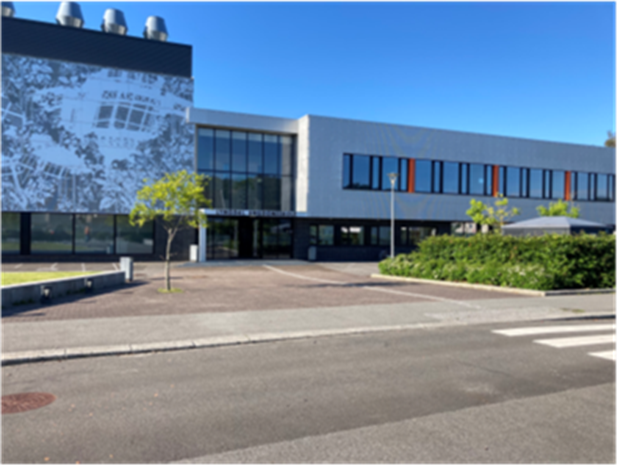 
Satsingsområder  og strategiplan på Lyngdal ungdomsskole 2022-23Overordnede planer:

Felle satsingsområder  i Lister samarbeidet:Leke og læringsmiljøLæring og mestring av ferdigheterLedelseFelles satsingsområder og overordnede mål for skolene i Lyngdal kommune:Alle elever i Lyngdal kommune opplever et inkluderende og fellesskapsorientert skolemiljøAlle elever i Lyngdal kommune opplever læring og mestring av ferdigheter som utvikler funksjonell livskompetanseFor å nå felles mål til barns beste har vi i Lyngdal kommune profesjonsfelleskap og samhandling som stimulerer til kollektiv læring på alle ledernivå.Årsplan for Lyngdal ugs:
Satsingsområder for Lyngdal ungdomsskole 2022-23Skolens verdigrunnlag – fortsette med implementering.
Skolens ordensreglement – prakt 
«Mer leselig og lettfattelig ordensreglement» for Lyngdal ungdomsskole.
Felles forståelse og lik praktisering av ordensreglementet  - at  de ansatte  reagerer på samme måte når regler brytes.
Læringskultur: 
Inkluderende læringsmiljø 
Følge opp den gode timen, 
Arbeidsro i klassen og i undervisningstimene
«Basen» inkludering og fellessakpsbygging
Arbeidsmiljø: 
Videreføre HMS arbeidet. Veileder Arvid Fjellestad  fra NAV-Arbeidslivssenter  
Utarbeide ROS analyse for håndtering av elever som f.eks sliter  med psykisk uhelse   – Ansatte får veiledning i å håndtere vold , trusler og utagerende adferd
Bygge kultur for at det er positivt for arbeidsmiljøet at ansatte skriver avvik på arbeidsplassen.  
Kommunikasjon med hjemmet - Bruk av Edlevo – også til ukelplaner. 
Opplæring av ansatte i bruk av Compilo, spekter, BTI, skrive avvik
Elevenes skolemiljø :
«Alternativ opplæringsarena.» 
Systematisk og kontinuerlig arbeid med trygt og godt klassemiljø.
«Spekter» - bruk av analyseverktøy i alle klassene. 
Plan for friminuttstiltak – organisere, gjennomføre og forbedre planen
Fagfornyelsen
Bruk av faglige ressurspersoner i engelsk, norsk og matematikk.
Bruk av fellestiden , en tirsdagssamling per mnd. Brukes til fagsamling
Folkehelse og livsmestring – felles prosjekt på tvers av klasser og trinn
Nasjonale prøver: Systemrettet arbeid.
Lærende organisasjon
Bygge «delingskultur» - samarbeide og dele erfaringer, undervisningsopplegg 

Strategiplan 2022-23:Skolens verdigrunnlag – inkludering og fellesskapsbygging
Skolens ordensreglement.
Læringskultur:
Arbeidsmiljø:Elevenes skolemiljø
Fagfornyelsen
Lærende organisasjonTas forbehold om endringer

Lyngdal ungdomsskole, august 2022Terje Litland
rektor

HvaTiltakNårFristKvitteringAnsvarSystematisk og kontinuerlig arbeid med verdieneMånedens verdi ord.
Følge «Kvalitetssirkelen» 
Månedens « Verdi onsdag»Hver mnd

Rektor 
Sosiallærer
Følge opp «Sosial kompetanseplan» Se tiltak og øvelser i planen på hver trinn. Kontinuerlig og se frister planenSosial lærerHvaTiltakNårFristKvitteringAnsvarUtarbeide ordensreglement for Lyngdal ugsAnsatte , elever og FAU deltar.Fellessamling, tirsdagSeptember
2022RektorAnsatte utarbeider felles veiledende liste over reaksjoner på forseelser Forslag til endelig liste gjennomgås , revideres og godkjennes. Fellessamling- gjennomgåas.September RektorHvaTiltakNårFristKvitteringAnsvarInkluderende læringsmiljøTydelig ansvar og roller i klasse. F.eks tillitsvalgt, ordenselev.
Lage enkle og gode rutiner – følges opp. 
Møt eleven der den er… Sett av tid for å snakke og følge dette opp i klassene.
Gjøres synlig og kjent i klassen – for ansatte.30. september.
Følges opp av kontaktlærer ila skoleåret Kontaktlærer
Inkluderende skolemiljø.«Basen»Tilpasse og tilrettelegge undervisning for inkludering, mangfold og integrering. 
tilrettelegge undervisningsrom og inkludering 
Alle ansatte skal kjenne «Basen» og vite hvilke elever som har undervisning der. 
Ansatte er obs at elevene i «Basen» blir sett og at de opplever å være  trygge at de trives på skolen.   Hele skoleåret Linda 

de som arbeider i Basen 







Alle ansatte.«Den gode timen»Målet er å følge/ strekke seg mot prosedyrene for «Den gode timen». Dele erfaringer på trinnet. I undervisningstimene
Dele erfaringer på trinnet – faste innslag.
Trinnleder sitt ansvar å ha dett epå agenda.Dele erfaringer på månedlige trinnmøter.

Alle ansatteArbeidsro i klassen og i undervisningstimeneTydelig klasseledelse.
Praktisere «Den gode timen»Hver dag – i alle undervisningstimeneDele erfaringer på månedlig trinnmøte.Alle ansatteHvaTiltakNårFristKvitteringAnsvarGjennomgang av  kommunens « Etiske retningslinjer for ansatte i Lyngdal » (se i Compilo) Gjennomgang på planleggingsdag .
Fokus på : Taushetsplikt pkt 4 og lojalitet pkt 3 August repetisjoner augustRektorUtarbeide og ferdigstille «Handlingsplan for forbedring av arbeidsmiljøet på Lyngdal ungdomsskole»Utarbeide forslag til handlingsplanen.
Fortsette samarbeidet med NVA Arbeidslivssenteret Agder v/ Monica Haven og Arvid FjellestadArbeidsgruppen samles i september Ferdig plan  ila desember.Rektor 
ArbeidsgruppaKompetansebygging Terapautisk Mestring av Vold (TMV)Kurs/opplæringsprogram  for alle ansatte . Løvstadskolen, Erik Løvstad. Grunnleggende opplæring i TMV.

. Første samling blir planleggingsdagen 21. okt.  Sette av tid i fellestiden ila vinterne og våren. Skoleåret 2022-23Rektor
Utarbeid «ROS-analyse»# på enkelt-elever. 
«Hjelp til hjelpere»
Hvem elever  gjelder dette?
Utarbeid «Ros-analyse» på enkeltelever.Hvordan styrke de ansatte  - «verktøykasse»  for  bla.  å  utarbeide risikoanalyse for eleverSkoleåret   2022 - 2023Desember 2022Bruk av «Edlevo» i kommunikasjon med hjemmet.
Rutiner og praksis.Gjennomgang av bruken, prosedyrer og hva det skal brukes til.Planleggingsdag 15. august.15. augustPia
rektorAvvik i Compilo.
Opplæring. Brukes mer. Hva skjer med avvikene – hvorfor skal vi skrive avvik?Opplæring i å skrive avvik.
Snakke med Ida Eikebrok. 
 Felles samling- tirsdag.
Alle med.August/sept.RektorOppfølging av nyansatteVeiledning av nyutdannede.
Gjennomgang av «Informasjon til deg som er ny ved Lyngdal ugs»Fast veiledning ila skoleåret

Ila planleggingsdagene . Innen 17. aug.Carlotte Haagensen‘Pia SkurveHvaTiltakNårFristKvitteringAnsvarInformasjon om skolemiljøet 


«Elevens rettigheter» (§9A)
Informere og gjennomgå med elever og foreldre.




Informasjonsskriv Legges ut på «Fredagsinfo» 
og på hjemmesiden. 
«Plan for elevenes skolemiljø» gjennomgåres i alle klasene.

Informasjonsskriv gis til alle foreldre og foresatte og elever ved skolestart. Eget informasjonsskriv:
Fra Udir:
 skriv-til-foreldrene-om-skolemiljo.pdf (udir.no)Informasjon om «Rett til et trygt og godt skolemiljø»
 https://lyngdal.kommune.no/no/meny/skole-og-sfo/lyngdal-ungdomsskole/om-skolen/diverse-info.skriv/Ved skolestart.I klassene. 

Informasjonen ligger på hjemmesiden.På foreldremøte
31.august.26. aug9. september. KontaktlærerneKontaktlærere
PiaRektor.Alternativ opplæringsarena.
Arbeide for å gi elever en annen opp læringsarena for en periode.
Bruke Q 43.
Samarbeid med VG – byggfag. (tiltak knyttet til oppfiksing av Berge gård.) Nytt tiltak. 

Samarbeid med VG byggfag v/ Kjartan SteneVed skole start og ila høsten. Inspektør
rektorSystematisk og kontinuerlig arbeid med trygt og godt  klassemiljø.Fortsette med «Månedens verdiord»
Følge:
Følge «Prosedyre for kontinuerlig og systematisk arbeid vedr. skole-og klassemiljø på Lyngdal ungdomsskole»



Klassene ved kontaktlærer /faglærer deler øvelser / aktiviteter de har gjort i klassene Gjennomgang på planleggingsdagen.
Oppfølging ila skoleåret Dele  på felles samling.
Hvert trinn /klasse får tildelt en tirsdag hver  for å dele (5-10 min)Hver måned.SosiallærerTrinnledere.
Kontaktlærer og faglærere.Bruk av «Spekter»
Gjennomføre og følge opp resultatene. 
Følge prosedyren av bruke av Spekter. . Se eget skrivInformasjon til foresatte
Informasjon til elever

oktoberOktoberSosiallærerKontaktlærerePlan for friminuttstiltak – organisere, gjennomføre og forbedre planen
Egen plan for friminuttstiltakVed skolestartskolestartSosiallærer og helsesykepleier
InspektørHvaTiltakNårFristKvitteringAnsvarBruk av faglige ressurspersoner i engelsk, norsk og matematikk.


Fast månedlig fagmøte på trinnene.En fellessamling per mnd.Rektor

Charlotte  matte.
Hanne Norsk
?
Engelsk
Revidert  leseplanGjennomgå og oppfriske revidert leseplan.Aug/sept.  SeptemberRektor
fagansvarlig norsk, HanneTverrfaglige prosjekt;
Folkehelse og livsmestring – felles prosjekt på tvers av klasser og trinn
Felles tema – f.eks.
Lyngdalsuka, Verdensdagen for psykisk hgelse etc.Involvere helsesykepleier, rådgiver og sosiallærerMå planlegges ila planleggingsdagene17. aug.
Rektor og inspektør

Trinnlederne i samarbeid med kontaktlærerneNasjonale prøver:
Arbeide systemrettetFølge prosedyre – følge opp resultatene i fagtimene.Sette av fellestid ila høstenSpes. ped. koordinator.
HvaTiltakNårFristKvitteringAnsvarBygge «delingskultur» - samarbeide og dele erfaringer, undervisningsopplegg, Sette av tid på månedens trinnmøte og på morgenmøte 
Bruke fellestiden til å dele informasjon om elever – f.eks. aktivitetsplaner, tiltak, bekymringer, gleder etc.
og ikke minst;   arbeid med trygt og godt klassemiljøTirsdag morgen, og mnd trinnmøte. Sette av fast tid  f.eks. 10. min.)Hvert trinnmøteTrinnleder styrer tiden.Alle på trinnet bidrar.
